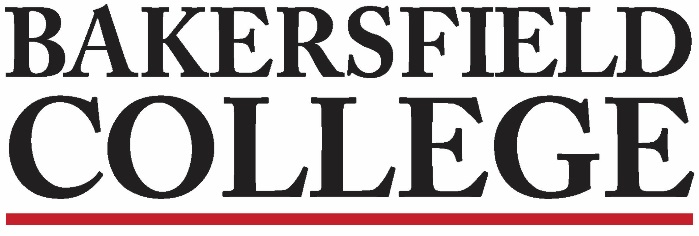 Accreditation and Institutional Quality (AIQ) CommitteeSeptember 13, 20223:00 to 4:00 L160MinutesAIQ Members: Grace Commiso, Jessica Wojtysiak, Kristin Rabe, Sondra Keckley, Kimberly Nickell, Jonathan Brown, Talita Pruett, Jason Stratton, Laura Miller, Kim Arbolante, Patsy Garcia, Sheila Fuller, Jennifer Achan, Tom Moran, Sooyeon Kim, Reggie Bolton, Leo OcampoPresent: Grace Commiso, Jessica Wojtysiak, Sondra Keckley, Kimberly Nickell, Talita Pruett, Jason Stratton, Laura Miller, Kim Arbolante, Jennifer Achan, Tom Moran, Sooyeon Kim, Reggie Bolton, Leo OcampoApproval of Minutes 4-26-223:04 pm meeting startedRecapped notes from 4-26-22 meeting.Program Review was out at this timeMidterm report finished!!!!! Approved by the BOT!We are not Brown Act, but we put the minutes to a vote. Unanimously approved5 minutesChair Report: Grace and Jessica Midterm UpdateFinished and approved by BOTISS UpdateJessica: the ISS made it to College Council for1st read.  On the Academic Senate Agenda. Committee OverviewJessica: Introduced new members: Reggie Bolton, Welcome!!Big goals of the year: College Survey (College and District Survey combined).  We will review the questions to get to OIE in the near future.Evaluation of Institution Set Standards.  The pandemic caused us to be a little more forgiving of not hitting our goals for standards previously. We will be going over our standards again.Series of ACCJC webinars are coming up.  We need to prep for our ACCJC accreditation cycle coming up in 3 years.  Changes to the standards need to be understood by those who may be part of the team. We need to start looking at people to be part of the Standards teams.AIQ needs to encourage committees to get their documents on their webpages for ACCJC transparency. Grace: Progress reports in Starfish were scaled. Having discussions with Early College on survey of services to make sure the needed services are embedded in the messages to students. There were 2 week progress surveys that went out for the first time, things learned from the experience.  Need to give more specific kudos to students through Starfish. It was brought up that maybe there is the need for excessive absence button to monitor students. That might be helpful especially for 8 week courses.Discussion on what Starfish can do. Discussion of the groups that receive survey reports.Need faculty in Education to be on AIQ5 minutesAssessment Update: No report. Need a rep from Assessment.5 minutesProgram Review Report: Program review in eLumen has had a few glitches with accessing data from Tableau and CTE Labor Market.  There are workarounds provided to Instructional and CTE programs to access relevant data.5 minutesCharge Review: 1st ReadReviewed the charge with committee members to clarify reporting out structure. Reviewed the membership discussed including more members, length of terms, ad hoc membership, members at large for 1 year term, students 1 year term. It will be updated and sent out to the listserve so that it can be approved and brought to Academic Senate.20 minutesAdjourn 3:46 pm